Программа коррекционно-развивающих занятий 
 с учащимися начальных классов
2020 – 2021 учебный год Занятие 1 (диагностическое)1. Вводная беседа. В ходе беседы детям рассказывают о том, чем они будут заниматься на занятиях,  а также правила поведения, режим индивидуальных занятий.2.Проведение входной диагностики с целью определения уровня мотивации и сформированности познавательных процессов.Занятие 21.Упражнение для профилактики нарушений зрения:глазами рисовать 6 кругов по часовой стрелке и 6против часовой стрелки:2.Упражнение на внимание:  «Камень, ножницы, бумага».3.Упражнение на развитие зрительной памяти:Показываются 8 предметных картинок с установкой на запоминание: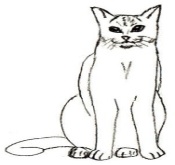 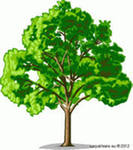 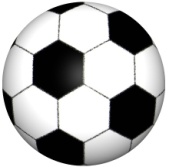 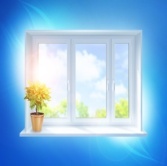 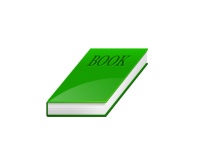 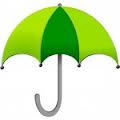 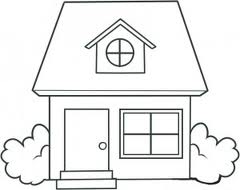 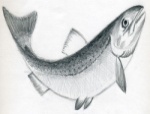 Предлагается записать названия картинок в блокнот, записи убрать.5.Дыхательно-координационное  упражнение «Горячая монетка»:а/глубокий вдох. Во время вдоха медленно поднять прямые руки до уровня груди ладонями вперёд.(4-6 сек.);                                                                                                                                                      б/задержать дыхание. Во время задержки сконцентрировать внимание на середине ладони (ощущение «горячей монетки» в центре ладони) (2-3сек.);                                                                                в/медленный выдох.На выдохе рисовать в воздухе круги двумя руками одновременно.6. Развитие долговременной памяти: припомнить названия картинок из упр.3.  Записать их в тетрадь. Результат сравнить с записями в блокноте.7. Подвижная игра «Круг, кружочек»8.Игры-упражнения на развитие мышления, внимания:«Весёлый счёт», «Небылицы»  (см. приложение)                                                                                                                                             9. Упражнение на развитие координации движений и графических навыков:рисовать  в тетради круги сначала правой рукой, затем левой, затемодновременно двумя руками.правая               левая10. Упражнение на развитие творческого воображения «Рисунок из фигур».Детям предлагается превратиться на несколько минут в художников и создать из кругов при помощи волшебной палочки-карандаша какой-нибудь предмет.Занятие 31.Упражнение для профилактики нарушений зрения:глазами рисовать пружинки по три вправо и влево2.Упражнение на внимание:  «Футбол»:группа делится на 2 части. Если ведущий поднимает левую руку, хлопает в ладоши левая половина группы, если правую – хлопает правая половина. Если дети ошибаются или хлопают недружно, значит этой команде «забили гол».3.Упражнение на развитие опосредованной памяти:детям зачитываются 8слов с интервалом 20-30сек.и предлагается сделать в блокноте к каждому слову простой рисунок-подсказку, который поможет вспомнитьзаданное слово:река   сок   брат  игра  ужин   кино    мороз   сказка5.Дыхательно-координационное  упражнение «Горячая монетка».На выдохе рисовать пружинки двумя руками одновременно.6. Игра-упражнение на внимание« Угадай, кто?»7. Развитие долговременной памяти: припоминание слов из упр.3.  Записать результатыв тетрадь,опираясь на рисунки, сделанные в блокноте.8. Упражнение на развитие координации движений и графических навыков:рисовать  в тетради пружинки сначала правой рукой, затем левой, затемодновременно двумя руками.9.Корректурная проба «Коровки».10.Игра-упражнение на развитие внимания, зрительной памяти:«Внимательный художник».Занятие 42.Упражнение для профилактики нарушений зрения:а/потереть ладошки друг о друга до ощущения теплоты;                                                                               б/закрыть глаза и приложить ладошки к глазам без усилий, держать до появления ощущения теплоты на веках;                                                                                                                                                       в/убрать ладошки, затем, поморгав, открыть глаза. Упражнение проделать 2-3 раза.Упражнение на внимание: « Сделай так же».4.Игра-упражнение на развитие внимания и наблюдательности «Кто внимательней?» 5.Упражнение на развитие долговременной памяти:припоминание слов (см. занятие 3, упр.3.).без опоры на рисунки. При необходимости возможна помощь в виде наводящих вопросов-подсказок.6.  Упражнение на внимание«Кто больше заметит небылиц»»7. Развитие ассоциативной памяти: детям предъявляются 8 предметных картинок и одновременно зачитываются 8 слов, каждое из которых связано по смыслу с одной из картинок. Предлагается запоминать только слова к картинкам.Слова записать в блокнот, записи убрать.8. Упражнение на развитие сенсомоторики:нарисовать по образцутреугольники сначала правой рукой, затем левой, затемодновременно двумя руками9. Развитие долговременной памяти:припоминание записанных в блокнот слов без опоры на картинки.10.Графический диктант «Заборчик»(инструкция словесная). Для более старших детей узор усложняется.  Задание: довести узор  конца строки самостоятельно.Занятие 52.Профилактика нарушений зрения: «Движение по 4-м направлениям и диагоналям»Упражнение совершается только глазами в медленном темпе: вправо- влево, вверх- вниз, по диагонали. Каждое движение от 4до 7 секунд с фиксацией в крайних положениях.3.Упражнение для пальцев рук: по команде пальцы принимают нужную форму: «коготки», «заборчик», «солнышки», «камешки» и т.д.4. Упражнение на развитие долговременной ассоциативной памяти:припоминание картинок по ассоциациям: зачитываются слова, соответствующие предметным картинкам (см. занятие 4, упр.7). Задание: вспомнить и записать в тетрадь названия картинок.5.Задание на внимание и наблюдательность:«Найди отличия», «Скажи,что не нарисовано».6. «Корректурная проба»7. Упражнение « Поймай слово»: зачитываются слова, среди которых нужно выбрать и сосчитать слова, начинающиеся на заданную букву.8. Упражнение на развитие сенсомоторики:нарисовать по образцу гриб  сначала правой, затем левой рукой, затем двумя руками одновременно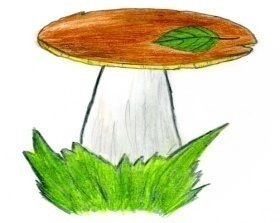 9. Упражнение на развитие долговременной памяти: вспомнить слова из упр.4.и соответствующие им картинки.Занятие 62.  Профилактика нарушений зрения: глазами рисуем облачко по 3 раза вправо и влево:3.Дыхательное упражнение «Облако дыхания».4. Упражнение на развитие  ассоциативной памяти: внимательно рассмотреть и запомнить 10 предметных картинок на цветном фоне:Время для запоминания 1-2 минуты. Записать по памяти названия предметов в блокнот.5.Игра-упражнение «Придумай слово из первого звука». Условие: слова не должны повторяться.6.Корректурная проба.7. Развитие  ассоциативной памяти: рассмотреть 10 предметных картинок на белом фоне, вспомнить цветной фон. Записать в блокнот в соответствии с записанными названиями предметов.8. Упражнение на развитие сенсомоторики:нарисовать по образцу облачко сначала правой, затем левой рукой, затем двумя руками одновременно:9. Игра-упражнениена развитие воображения «На что похожи облака».10. Развитие  долговременной ассоциативной памяти: вспомнить названия картинок и соответствующий им цвет, записать в тетрадь, сравнить с образцом.Занятие 72.  Профилактика нарушений зрения: глазами рисуем геометрические фигуры (круги, квадраты, треугольники).3.Упражнение на  развитие координации движений: «Кулак - ладонь».4. Упражнение на развитие логического мышления, усложнённое заданием на запоминание: расшифровать и запомнить зашифрованные двузначные числа:МА    ВК    ЕИ   ОТ    СА    Ключ к шифру:Записать запомнившиеся цифры в блокнот, записи убрать.5.Упражнения на внимание:  «Квадрат», «Найдиотличия»6.Припомнить расшифрованные числа из упр.3. , записать в тетрадь, сравнить с записями в блокноте.7. Упражнение на развитие сенсомоторики:нарисовать квадраты по образцу сначала правой, затем левой рукой, затем двумя руками одновременно.левая                                 правая8. Упражнение на развитие творческого воображения«Рисунок из фигур».Детям предлагается превратиться на несколько минут в художников и создать из геометрических фигур при помощи волшебной палочки-карандаша какие-нибудь предметы.9. Игра- упражнениес мячом«Закончи слово». Детям предлагается закончить слово, начинающееся на определённый слог, поймав при этом мяч.10. Развитие  долговременной памяти: вспомнить расшифрованные числа из упр.4 без опоры на записи.Занятие 81. Упражнение «Угадай друга»2.Упражнение для профилактики нарушений зрения: пальминг(см.занятие 4, упр.2).3. Упражнение на внимание «Повтори движение».Дети вслед за ведущим повторяют различные движения (можно под музыку).4.Графический диктант «Мышка».Инструкция словесная.5.Упражнение на развитие зрительной памяти: детям предлагается для запоминания 5 карточек разного цвета с изображёнными на них значками:жёлтаязелёная                 белая                 фиолетовая              розоваяВремя для запоминания 20 секунд.Нарисовать изображённые на карточках фигуры глазами.6.Упражнения на развитие мышления: «Что бывает таким», «Сравни предметы».7.Развитие долговременной зрительной памяти. Детям предъявляются 5 карточек, соответствующих по цвету карточкам из упр.4 и предлагается вспомнить значки в соответствии с цветом карточек. Зарисовать в блокнот фигуры на карточке соответствующего цвета.8.Упражнение на развитие зрительной памяти и внимания «Запомни порядок».9. Упражнение на развитие сенсомоторики: рисование двумя руками одновременно «Мышка» по образцу» (глаз нарисовать с закрытыми глазами):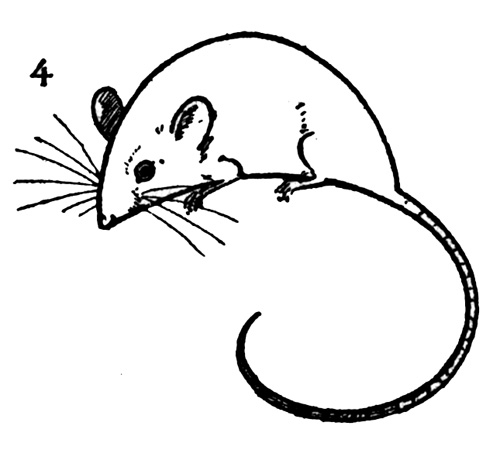 Занятие 91.  Профилактика нарушений зрения:глазами нарисовать 6 горизонтальных восьмёрок, по 3 вправо и влево .2.Упражнение для пальцев рук: по команде пальцы принимают нужную форму: «Кулак – кольцо», «Кнопочки».3.Упражнение на развитие долговременной зрительной памяти:припоминание значков и соответствующего им цвета карточек (см. занятие 8, упр.4). Задание: результат зарисовать в тетрадь и сравнить с рисунками в блокноте. 4.Упражнение на развитие слухоречевой памяти:детям предлагается прослушать стихотворение: «Хозяйка однажды с базара пришла, хозяйка с базарадомой принесла:                                   картошку, капусту, морковку, горох, петрушку и свёклу. О-ох!»Задание: вспомнить, какие овощи принесла с базара хозяйка.5.Упражнение на развитие внимания и зрительного восприятия:«Похоже-непохоже».6. Упражнение на развитие наблюдательности «Что перепутал  художник?»7. Упражнение на развитие сенсомоторики:нарисовать по образцу ёлку двумя руками одновременно. Грибы нарисовать с закрытыми глазами.Занятие 101. Упражнение «Ассоциации»2.  Профилактика нарушений зрения: глазами рисуем цветок из четырёх лепестков по три вправо и влево.3.Упражнение на развитие координации движений «Снеговик»4.Упражнение на  развитие зрительного восприятия, усложнённое запоминанием:Узнать буквы по фрагментам. Запомнить их. Записать в блокнот. Время для запоминания 20-30 секунд.5. Игра-упражнениена развитие мышления: «Угадай по признакам». Детям зачитываются признаки предметов. Задание: угадать предмет.6. Упражнение на развитие  долговременной зрительной памяти: вспомнить угаданные буквы и записать в тетрадь. Сравнить с записями в блокноте.7.Упражнение на развитие мышления и речи: придумать слово на каждую букву из упр.4.8.Игра-упражнение на развитие памяти «Снежный ком».9. Упражнение на развитие сенсомоторики:нарисовать по образцу снеговичкадвумя руками одновременно.глаза, нос и рот нарисовать с закрытыми глазами.10.Игра-упражнение на развитие восприятия «Чудесный мешочек».11. Подвижная игра «Снежинки и ветер».Занятие 111. Упражнение «Моё настроение»2.  Профилактика нарушений зрения: глазами рисуем звёздочки по три вправо и влево.3. Дыхательно-координационное упражнение: «Движение по 4-м направлениям и диагоналям с дыханием»:4.Игра-упражнение на внимание«Повтори движение» (с усложнением: заданное движение не повторять)5. Упражнение на развитие  мышления, усложнённое заданием на запоминание:расшифровать слова, пользуясь ключом, запомнить их, выделить «лишнее» слово.                                                                                                                                                                 6740       434675    43125     624ь    184ь   9265   
6.Игра-упражнение на внимание «Броуновское движение»:по хлопку дети начинают двигаться произвольно в разных направлениях, останавливаются тоже по хлопку. Снова начинают эту процедуру, но при этом ещё издают жужжание.7.  Упражнение на развитие сенсомоторики«Морской пейзаж»: рисовать двумя руками одновременно кораблик, солнце и облачко. Волны рисовать с закрытыми глазами.8.Подвижная  игра «Море волнуется».9. Развитие  долговременной памяти:припомнить расшифрованные слова из упр.4, назвать «лишнее» слово.10. Упражнение на развитие внимания «Корректурная проба»(буквы)Занятие 121. Упражнение «Волшебный клубок»2.  Профилактика нарушений зрения: глазами рисуем геометрические фигуры (круг, квадрат, треугольник).3.Упражнение на  развитие координации движений: «Горячая монетка».На выдохе рисовать в воздухе геометрические фигуры двумя руками одновременно.4..Упражнение на развитие зрительной памяти:детям предлагается 10 невербальных символов, записанных на доске:□  ▲   ◊   ○    ≠   ∞   ×    ±  ÷   Задание: запомнить символы и нарисовать по памяти в блокнот.5.Упражнение «Корректурная проба» («Хрюши»).6. Развитие  долговременной памяти:вспомнить символы и зарисовать в тетрадь. Сравнить с записями в блокноте.7. Упражнения на развитие внимания и зрительного восприятия: «Самый внимательный», «Кто больше заметит небылиц».8. Упражнение на развитие сенсомоторики:нарисовать по образцу птицу двумя руками одновременно.9. Игра «Вороны и воробьи».10. Упражнение на развитие восприятия и творческого воображения «Рисунок из фигур».Детям предлагается превратиться на несколько минут в художников и создать из геометрических фигур при помощи волшебной палочки-карандаша какие-нибудь сюжеты.Занятие 131.Ритуал общения. Упражнение «Ладонь в ладонь»2.  Профилактика нарушений зрения: глазами нарисовать своё имя.3.Упражнение на координацию движений: «Дерево».4. Упражнение на развитие  мышления, усложнённое заданием на запоминание:детям предлагается 5 групп слов, из 5-и слов каждая. Из них 4 слова объединены общим смыслом, а одно лишнее. Детям предлагается исключить лишние слова, запомнить их и записать в блокнот:1/ река озеро море мост пруд2/ кукла мяч песок прыгалки кубики3/ яблоко огурец помидор капуста картофель4/ курица петух орёл гусь индюк5/ стол кресло кровать табурет ковёр5.Игра-упражнение на внимание и восприятие«Разведчики»:детям показываются фрагменты предмета, находящегося в помещении. Они должны отыскать и показать его.6. Развитие  долговременной памяти: припомнить «лишние» слова из упр.4 и записать в тетрадь. Сравнить с записями в блокноте.7. Упражнение на развитие внимания «Кодирование».8. Упражнение на развитие сенсомоторики:нарисовать по образцу одновременно двумя рукамидерево.Грибы нарисовать с закрытыми глазами.9.Игра-упражнение на развитие воображения: «Превращения»10.Развитие долговременной памяти:припоминание записанных в блокнот слов к картинкам.Занятие 141.Ритуал общения. Упражнение «Мостик дружбы»2.  Профилактика нарушений зрения: глазами нарисовать цифры от 1 до 9.3.Упражнение на  развитие координации движений: «Лезгинка».4. Упражнение на развитие логического мышления, усложнённое заданием на запоминание: используя ключ к шифру, решить примеры (примеры составляются с учётом возраста и уровня развития детей):МА – В = ?(П)                                      ПО –МО=?(ИА)ВЕ – Е =? (ВА)     ТС – СС = ? (ЕА)СА – МА =? (ОА)КК – ВВ = ? (ВВ)Ключ к шифру:Ответы зашифровать. Записать зашифрованные ответы и соответствующие им цифровые значения  в блокнот. Записи убрать. Записать полученные ответы в тетради в расшифрованном виде: 8   20   50   70   30   225.Игры – упражнения на развитие внимания:«Летает - не летает», «Пишущая машинка».6.Упражнение на развитие сенсомоторики:нарисовать двумя руками одновременно по образцу «Луна и облака», заштриховать с закрытыми глазами:7. Развитие  долговременной памяти: припомнить расшифрованные ответы к примерам из упр.4.8.Игра-упражнение на тренировку переключаемости внимания «День –ночь».9. Упражнение на развитие концентрации и объёма внимания «Корректурная проба»Занятие 151.Ритуал общения. Упражнение «Волшебный круг»2.Профилактика нарушений зрения: «Движение по 4-м направлениям и диагоналям». (см. упр.2 занятие 5).3.Дыхательное упражнение «Свеча»(см.приложение)4.Упражнение на обобщение и исключение лишнего, усложнённое заданием на запоминание:детям предлагается 5 групп слов, из 5-и слов каждая. Из них 4 слова объединены общим смыслом, а одно лишнее. Детям предлагается исключить лишнее слово и запомнить его. Записать запомнившиеся слова в блокнот:1/ стол стул шкаф пол полка2/ осина тополь дерево сосна берёза3/ горький кислый сладкий горячий солёный4/ Иван Сергей Петров Фёдор Семён5/ молоко кефир мясо творог сметана5.Задания на внимание и наблюдательность: «Найди отличия», «Скажи, что не нарисовано», «Разведчики».6. Упражнение «Огонь и лёд»: по команде «огонь» дети делают интенсивные движения телом, по команде «лёд» замирают, сильно напрягая мышцы.выполнить 3 – 5 раз.7.Развитие  долговременной памяти:припомнить «лишние» слова из упр.4., записать в тетрадь. Сравнить с записями в блокноте.7.Игра-упражнение«Великаны и гномы»8. Упражнение на развитие сенсомоторики:нарисовать по образцу двумя руками одновременно «Домик с трубой». Месяц и звёзды рисовать с закрытыми глазами.9.Упражнение на развитие внимания «Корректурная проба»(колечки).Занятие 161.Ритуал приветствия. Упражнение «Передай мяч».2.Профилактика нарушений зрения:глазами нарисовать цветы (по выбору).3.Дыхательное упражнение «Певец».4. Упражнение на развитие  произвольного внимания и слуховой памяти: «Собери букет».Первый участник называет цветок. Второй повторяет название и добавляет своё. Третий участник повторяет уже 2 названия и добавляет третье и т.д. Игра ведётся в быстром темпе.Задание: Записать по памяти названия цветов в блокнот.5. Упражнение на развитие сенсомоторики:нарисовать по образцу цветыдвумя руками одновременно6.Игра-упражнение на внимание: «Поменяйтесь местами те, кто…».7.Игра-упражнение на развитие мышления и речи: «Ассоциации»: ведущий называет слово, а дети  - ассоциации, которые вызывает у них данное слово:Верблюд – горб, пустыня, песок…8. Развитие  долговременной ассоциативной памяти: вспомнить названия цветов из букета и записать в тетрадь, сравнить с записями в блокноте.9.Упражнение на развитие внимания «Корректурная проба»(буквы).Занятие 172.Профилактика нарушений зрения: глазами рисуем геометрические фигуры (круг, квадрат, треугольник).3.Упражнение на  развитие координации движений: «Камень, ножницы, бумага».4. Упражнение на развитие  мышления, усложнённое заданием на запоминание: расшифровать и запомнитьзашифрованные двузначные числа:МА     ВК     ЕИ     ОТ    СА     ПОКлюч к шифру:Записать запомнившиеся числа в блокнот.5.Упражнения наразвитие  зрительного восприятия «Спрятанные фигуры», «Что изменилось», «Узнай по фрагменту».7. Упражнение на развитие сенсомоторики:нарисовать по образцу двумя руками одновременно «Клоун».Пуговицы нарисовать с закрытыми глазами.8.Корректурная проба «Человечки».9. Развитие  долговременной памяти:припоминание расшифрованных чисел из упр.4Занятие 182.  Профилактика нарушений зрения: глазами рисуем запомнившиеся числа из упр.4, занятия 17.3.Дыхательно-координационное упражнение «Сова».4. Упражнение на развитие  логического мышления:детям предлагается таблица (при индивидуальной работе – карточки) с пословицами, записанными в 2 столбца: в 1-м – начало пословицы, во 2-м окончание, не соответствующие друг другу.                                       Задание: прочитать, сопоставить части пословиц по смыслу, запомнить «исправленные» пословицы, записать по памяти в блокнот.Назвался груздем                                                  гуляй смелоЛюбишь кататься                                              потехе часСделал дело                                                         полезай в кузовДелу время                                                         люби и саночки возить5.Упражнение на внимание «Кодирование».6. Упражнение на развитие сенсомоторики:нарисовать треугольники двумя руками одновременно. Заштриховать с закрытыми глазами. Штриховка горизонтальная.левая                                    правая7. Игра-упражнение с мячом«Кто есть кто, что есть что?».8. Развитие  долговременной ассоциативной памяти:припомнить составленные пословицы из упр.4, записать в тетрадь, сравнить с записями в блокноте.  9. Упражнение на развитие логики и речи: Обсуждение пословиц.Занятие 192.  Профилактика нарушений зрения: глазами рисуем сегодняшнюю дату.3.Дыхательное упражнение«Шапка для размышлений»: а/сделать глубокий вдох. Мягко завернуть уши от верхней точки до мочки (надеть шапку).Задержать дыхание. выдохнуть через рот с открытым сильным звуком: а – а - а.б/ вдох – выдох.в/ снова «надеть шапку». Задержать дыхание. Выдохнуть со звуком о – о – о.4. Упражнение на развитие  зрительной памяти: внимательно рассмотреть   и запомнить 4 цветных карточки различной формы с изображёнными на них значками:Время для запоминания 20-30секунд. Зарисовать по памяти в блокнот.5.Игра-упражнение «Придумай слово из первого звука».Условие: слова не должны повторяться.7. Упражнение на развитие сенсомоторики:нарисовать по образцу двумя руками одновременно «Грибы в корзине».Заштриховать грибы с закрытыми глазами.8. Игра «Съедобное-несъедобное».9. Развитие  долговременной памяти:зарисовать в тетради по памяти карточки с изображёнными на них значками из упр.3.  Сравнить с рисунками в блокноте.10.Упражнение на развитие внимания «Корректурная проба»(матрёшки).Занятие 202.Профилактика нарушений зрения: 3.Упражнение на  развитие координации движений: «Кулак - кольцо».4. Упражнение на развитие  опосредованной памяти«Нарисуй и запомни»:детям зачитываются 8 слов и словосочетаний и даётся по 20-30 сек., чтобы нарисовать в блокноте картинку к каждому слову для его запоминания:грузовик, умная кошка,солнечный день, сказка, море, сильный ветер, игрушка, капризный ребёнок 5.Игра-упражнение на развитие мышления и речи «Ключ к неизвестному».Учитель зажимает в руке мелкий предмет и просит детей отгадать, что спрятано с помощью вопросов-ключей.6. Игра-упражнение на концентрацию внимания «Зеркало».7. Упражнение на развитие сенсомоторики:нарисовать квадраты по образцу двумя руками одновременно.Заштриховать «волнами»  с закрытыми глазами8.Корректурная проба«Коровки».9.  Подвижная игра «Четыре стихии»».10. Развитие  долговременной ассоциативной памяти: вспомнить слова из упр.4 с опорой на сделанные в блокноте рисунки. Записать их в тетрадь с установкой на запоминание.Занятие 212.  Профилактика нарушений зрения: глазами рисуем фрукты по выбору 3 – 4 штуки.3.Упражнение на  развитие координации движений: «Шапка для размышлений».4. Упражнение на развитие долговременной памяти: припоминание слов из упр.4 занятия 19 без опоры на рисунки.5. Игра-упражнение« Соберём урожай фруктов»(аналогично игре «Соберём букет» из упр.5 занятия 16). Записать запомнившиеся названия фруктов в блокнот по памяти.6. Упражнение на развитие сенсомоторики:нарисовать двумя руками одновременно любые фрукты по выбору (3-4шт.)заштриховать с закрытыми глазами:7.Игры-упражнения на развитие памяти и мышления: «Похоже – не похоже», «Доскажи словечко» (с использованием ст.Э.Успенского), «Отгадай-ка».8. Развитие  долговременной памяти: вспомнить названия фруктов из упр.5. записать в тетрадь. Сравнить с записями в блокноте.9.Графический диктант «Узор». Инструкция даётся в кодовой системе:1 удар левой рукой –  клетка влево, 1 удар правой рукой –  клетка вправо,1 удар обеими руками- клетка вверх, 2удара обеими руками – клетка вниз. Занятие 221.Ритуал приветствия. Упражнение «Найди пару».2.  Профилактика нарушений зрения: «Стрельбаглазами».3.Упражнение на  развитие координации движений: « Кулак –ребро- ладонь».4. Упражнение на развитие  ассоциативной памяти: внимательно рассмотреть с установкой на запоминание 10 предметных картинок на цветном фоне:Время для запоминания 1 минута.5.Игры-упражненияна внимание «Квадрат», «Муха».6. Развитие  ассоциативной памяти: рассмотреть 10 предметных картинок на белом фоне, вспомнить цветной фон. Записать в блокнот в соответствии с запомненными названиями предметов.7. Упражнение на развитие сенсомоторики:нарисовать квадраты по образцу двумя руками одновременно. Закрасить их точками.леваяправая8. Упражнение на развитие концентрации и объёма  внимания«Корректурная проба».9.Подвижная игра «Ручеёк».10. Развитие долговременной памяти: вспомнить названия картинок и соответствующий им цветной фон. Записать  в тетрадь. Сравнить с записями в блокноте.Занятие 231.Ритуал приветствия. Упражнение «Холодно-тепло»2.  Профилактика нарушений зрения: упражнение «Буратино».3.Упражнение на  развитие внимания и слухового восприятия: «Испорченный телефон».4. Упражнение на развитие  логического мышления и памяти: детям предлагается таблица, являющаяся ключом к шифру:0 – один отрежь                               5 – цыплят по осени1- что посеешь                                 6 – пока горячо2 – считают                                    7 – то и пожнёшь3 – не всё то золото                       8- что блестит4 – куй железо                                9 – семь раз отмерьЗадание: составить пословицы из разных частей, затем, пользуясь ключом к шифру, зашифровать пословицы в виде двузначных чисел (90, 17, 52, 38, 46). Записать эти числа  в блокнот.5.Игра-упражнениена развитие восприятия «Чудесный мешочек».6. Развитие  ассоциативной памяти: Записать в блокнот пословицы из упр.4 в соответствии с записаннымиранее числами-шифром.7. Упражнение на развитие сенсомоторики:нарисовать по образцу двумя руками одновременно «Зайчик с морковкой».Контур обвести петельками.9.Корректурная проба.10. Развитие  долговременной ассоциативной памяти: вспомнить двузначные числа и соответствующие им пословицы из упр.4. Записать в тетрадь. Сравнить с записями в блокноте.11. Упражнение на развитие логики и речи: коллективное обсуждение пословиц.Занятие 241. Упражнение «Закончи предложение»2.  Профилактика нарушений зрения: глазами рисуем сегодняшнюю дату.3.Упражнение на  развитие координации движений: «Сова».4. Упражнение на развитие  долговременной памяти:припомнить пословицы из упр.4 предыдущего занятия с опорой на шифр в виде двузначных чисел:90    17    52    38    46В случае затруднения показать ключ к шифру.5.Развитие логического мышления и речи: объяснение смысла пословиц коллективно.6. Упражнение на тренировку логического мышления «Исключение лишнего»7. Упражнение на развитие сенсомоторики:нарисовать по образцу двумя руками одновременно «Грибок и черепашка».Травку и полоски на панцире черепашки нарисовать с закрытыми глазами.8.Корректурная проба.10. Упражнение на развитие  долговременной памяти:припомнить пословицы из упр.4 предыдущего занятия без опоры на шифр. Занятие 251.  Профилактика нарушений зрения: 3.Дыхательно-координационное упражнение: «Движение по 4-м направлениям и диагоналям с дыханием».4. Упражнение на развитие  логического мышления, усложнённое заданием на запоминание:детям предлагается 5 групп слов, из 5-и слов каждая. Из них 4 слова объединены общим смыслом, а одно лишнее. Детям предлагается исключить «лишнее» слово и запомнить его. Записать запомнившиеся слова по памяти в блокнот:1/ самолёт  автобус  мотоцикл  автомобиль  трамвай2/ кукла  скакалка  шапка  мяч  обруч3/ морковь  свекла  капуста  яблоко  горох4/ собака  кошка  корова  лошадь  волк5/ диван  ковёр  шкаф  стол  кресло5.Игра-упражнение на внимание и мышление «Говори один – говорите хором».6.Игра-упражнение «Весёлый счёт».7. Упражнение на развитие сенсомоторики:нарисовать по образцу двумя руками одновременно «Мальчик с мячиком».Волосы нарисовать петельками. Мяч и пуговицы нарисовать с закрытыми глазами.8. Корректурная проба «Человечки».9.Подвижная игра «Передай мяч».9. Развитие  долговременной памяти: вспомнить «лишние» слова из упр.4. записать в тетрадь. Сравнить с записями в блокноте.10.Упражнение на развитие мышления и речи: придумать предложения с использованием «лишних» слов из упр.4.Занятие 261.Упражнение «Логический поезд»2. Профилактика нарушений зрения: глазами рисуем геометрические фигуры (круг, квадрат, треугольник).3.Дыхательное упражнение «Певец»4. Упражнение на развитие  внимания и памяти: «Что изменилось?»:на столе выкладываются в ряд 7 – 10 предметов, которые потом закрываются. Приоткрыв предметы на 10 секунд, снова их закрывают. Задание детям: запомнить предметы и записать их названия в блокнот.5.Графический диктант «Собачка»6. Развитие  логического мышления и речи:«Нелогичные ассоциации»:детям зачитываются слова, не связанные между собой по смыслу, и предлагается найти ассоциации, которые связали бы эти слова между собой: помидор-солнце; сосиска-мыло; книга-цветок и т.д.,затем придумать предложения с использованием данных слов.7.Упражнение на развитие творческого воображения «На что похоже?»8. Упражнение на развитие сенсомоторики:нарисовать по образцу двумя руками одновременно «Собачка».Травку нарисовать с закрытыми глазами.9.  Игра «Животное на спину».Водящему вешается на спину табличка с названием животного, которую он не видит. Задание: угадать животное с помощью вопросов. Например: «У меня есть крылья?» Ребята могут отвечать только «да» и «нет».10. Развитие  долговременной памяти: вспомнить названия предметов из упр.4. записать в тетрадь. Сравнить с записями в блокноте.Занятие 271. Упражнение «Опиши друга»1.  Профилактика нарушений зрения: глазами рисуем овощи по выбору (3-4 штуки).3.Упражнение на  развитие координации движений: «Вилка – кольцо - заяц».4. Упражнение на развитие  долговременной памяти: вспомнить названия предметов из упр.4 занятия 26.5.Игра-упражнение на внимание «Винегрет».( по принципу проведения игры «Поменяйтесь местами те, кто…»).6.Упражнение на тренировку внимания «Кодирование».7. Развитие слухоречевой памяти: Записать по памяти в блокнот названия овощей в соответствии с той последовательностью, что и в игре.8. Упражнение на развитие сенсомоторики:нарисовать по образцу двумя руками одновременно «Овощи».(3-4 штуки). Заштриховать с закрытыми глазами.9. Подвижная игра на внимание«Повторяй за мной».10. Развитие  долговременной ассоциативной памяти: вспомнить названия овощей в соответствии с той последовательностью, что и в игре, записать в тетрадь, сравнить с записям в блокноте.Занятие 281. Упражнение «Закончи предложение»2.  Профилактика нарушений зрения: «Стрельба глазами»(вверх, вниз, вправо, влево по 6 раз).3. Дыхательное упражнение «Ныряльщик».4. Упражнение на развитие  слуховой памяти: а) медленно зачитываются 2 группы слов один раз. В каждой группе по 3 одно-двухсложных слова:холод    вода   дымтрава   окно   столДаётся установка на запоминание.б) предлагается для запоминания третья группа из 5-слов (слова зачитываются медленно 1 раз):снег  луна  день  крик  садДаётся установка на запоминание.5.Игра-упражнение на тренировку слухового восприятия и внимания « Узнай по голосу»6. Развитие  слухоречевой памяти: припоминание трёх групп слов из упр.4. Запись в блокнот.7.Корректурная проба.8. Упражнение на развитие сенсомоторики:нарисовать по образцу двумя руками одновременно «Уточка в озере». Травку и волны нарисовать с закрытыми глазами.10.Упражнение на развитие воображения «Скульптура». Детям предлагается за 3 минуты смастерить из пластилина поделку по выбору. Оценивается оригинальность поделки.11. Развитие  долговременной ассоциативной памяти:припомнить три группы слов из упр.4, записать в тетрадь, сравнить с записями в блокноте.Занятие 291. Упражнение «Волшебный клубочек»2.Профилактика нарушений зрения: глазами рисуем вертикальные пружинки:3 сверху вниз и 3 снизу вверх.  3.Упражнение на  развитие координации движений: « Кулак – кольцо».4. Упражнение на развитие  ассоциативной памяти: «Двойная стимуляция памяти».Детям предлагается 10-15 картинок с изображениями предметов. Задание: прослушать слова и выбрать картинку с изображением, которое поможет запомнить заданное слово:Слова: пожар, корова, сидеть,вода,отец,компот,ошибка,доброта, завод, лист.Картинки:яблоко,чайник, троллейбус, рубашка, лошадь, ручка стул, дерево, спичка, котёнок.5.Корректурная проба (матрёшки)6.Игра-упражнение на развитие мышления «Придумай вопрос».7. Упражнение на развитие сенсомоторики:нарисовать по образцу двумя руками одновременно «Маша и медведь».Корзинку с грибами нарисовать с закрытыми глазами.9.Развитие  долговременной ассоциативной памяти:припомнить слова из упр.4, используя выбранные картинки.10.Упражнение на развитие творческого мышления и воображения: детям предлагается назвать как можно больше нестандартных способов использования предметов: газета, кирпич, стакан.Занятие 301. Упражнение «Пошли письмо».2.  Профилактика нарушений зрения: глазами рисуем зигзаги по 3 слева направо и справа налево. 3.Дыхательное упражнение: « Баян».4. Упражнение на развитие  логического мышления:зачитываются 6 пар слов, связанных между собой по смыслу. Задание: подобрать к каждой паре третье слово, тоже связанное с ними по смыслу и записать его в блокнот.Яйцо – курицацыплёнок                                                                                                                                                 Лес - дерево                                 лодка                                                                                                                                                 Дом – город                                улица                                                                                                                                              Река – озеро                               море                                                                                                                                Шуба – холод                           зима                                                                                                                                            Птица - полётгнездо5.Игра-упражнение на тренировку внимания «Маршировка».6.Упражнение на тренировку нестандартного мышления «Задачки-шутки».7. Графический диктант « Грузовик». Инструкция даётся в кодовой системе (см. занятие 21, упр.9).8. Упражнение на развитие сенсомоторики:нарисовать по образцу двумя руками одновременно «Город». Дерево нарисовать с закрытыми глазами.10. Развитие  долговременной ассоциативной памяти:детям зачитываются первые слова каждой пары из упр.4,предлагается вспомнить второе и придуманное третье, записать их в тетрадь. Сравнить с записями в блокноте.Занятие 311. Упражнение «Моё настроение»2.  Профилактика нарушений зрения: глазами рисуем день недели.3.Упражнение на  развитие координации движений: « Кулак – кольцо».4. Упражнение на развитие  ассоциативной памяти: внимательно рассмотреть и запомнить 10 цветных карточек с изображением геометрических форм:  сиреневый                  чёрный              коричневый                    синий              бордовый               фиолетовыйВремя для запоминания 1 минута. Зарисовать по памяти в блокнот в соответствии с цветом.5.Игра-упражнение на внимание «Найди ошибку». 6.Корректурная проба.7. Упражнение на развитие сенсомоторики:нарисовать по образцу двумя руками одновременно «Овечка на лугу». Тучки и травку нарисовать с закрытыми глазами.9. Развитие  долговременной ассоциативной памяти:детям предлагаются 10 цветных карточек без предметного изображения. Задание: зарисовать в тетрадь геометрические формы в соответствии с цветом. Сравнить с  рисунками в блокноте.10.Игра-упражнение на внимание«Иван сказал…».Занятие 321. Упражнение «Мячик»( с пожеланиями).2.  Профилактика нарушений зрения: «Глаз – путешественник».3.Упражнение на  развитие координации движений: «Вилка – кольцо - заяц».4. Упражнение на развитие  долговременной памяти: припомнить названия геометрических форм и соответствующий им цвет карточки из упр.4 занятия 31.5. Упражнение на тренировку зрительной памяти и мышления«Прочитай и запомни».Детям предлагаются 6 слов, написанных наоборот. Задание: прочитать слова и запомнить их. Записать по памяти в блокнот:цяаз, генс, асил, колв, ащач, кинтохо.6. Развитие  внимания:  графический диктант «Заяц».Выполняется ведущей рукой.7. Упражнение на развитие сенсомоторики:нарисовать по образцу двумя руками одновременно «Зайчик под ёлочкой». Тучки, глаз, усы нарисовать с закрытыми глазами.10.Развитие  долговременной памяти:припомнить слова из упр.5, записать в тетрадь, сравнить с записями в блокноте.11. Развитие речи. Придумать предложения со словами из упр.5.Занятие 33(диагностическое)1. Упражнение «Закончи предложение».2. Итоговая диагностика с целью определения уровня мотивации и сформированости мыслительных процессов к концу учебного года. В ходе диагностической работы с обучающимися используется тот же набор методик, что и в начале занятий, для проведения сравнительного анализа уровня развития мотивации  и познавательной сферы в течениегода.Занятие 34(заключительное)На заключительном занятии с детьми проводится беседа о том, что наиболее запомнилось и понравилось из всего цикла занятий, чему ребята научились за это время, чего ещё хотели бы достичь и т.д.	Затем проводятся наиболее понравившиеся игры и упражнения по выбору детей.	После этого ребята собирают из лепестков «Цветок пожеланий»: каждый выбирает себе лепесток соответствующего его настроению цвета и пишет на нём пожелание участникам группы. Затем лепестки собираются в цветок.	В конце занятия выполняется упражнение «Подарок» на невербальном уровне каждый ребёнок с помощью мимики и жестов «дарит подарок» другому.№п/пчто диагностируетсяназвание методикицель диагностики1.Мотивация ученияАнкета Н.Лускановой «Отношение к школе»Определение уровня мотивации2.Внимание «Корректурная проба»Изучение уровня распределения, концентрации и объёма внимания2.Внимание «Шифровка»Изучение уровня переключения внимания3.                  Память «Определение коэффициента логической и механической памяти»Исследование логической и механической памяти3.                  Память «Логическая память»Изучение уровня опосредованного запоминания4.Мышление Тест РавенаИзучение уровня интеллектуального развития4.Мышление «Сравнение понятий»Изучение процессов анализа и синтеза4.Мышление «Исключение понятий»Изучение процессов обобщения и отвлечения4.Мышление Методика Э.ЗамбацявиченеИсследование вербально-логического мышления5.Зрительно-моторная координацияГештальт-тест БендерДиагностика зрительно-моторной координациикартинкакоровакурица  книгапылесоссловомолокоцыплёнок читать уборкакартинка  игла  рыба  яблоколандышслово  шить  река     саддушистыйдевочкамальчиктракторгрузовиклистьягрибптицарыбаяблокоцыплёнок0123456789амвекосипт0123456789АР0УСКЛИЫВ0123456789АМВЕКОСИПТ0123456789АМВЕКОСИПТстулмяччашкафлагсамолётбарабанмашинаведропароходхлебкрасныйсинийжёлтыйзелёныйкоричневыйсиреневыйсерыйбирюзовыйфиолетов.голубойкрасный                   голубой                 жёлтый                   оранжевый            салатовый            бирюзовыйкрасный                   голубой                 жёлтый                   оранжевый            салатовый            бирюзовыйкрасный                   голубой                 жёлтый                   оранжевый            салатовый            бирюзовыйкрасный                   голубой                 жёлтый                   оранжевый            салатовый            бирюзовыйкрасный                   голубой                 жёлтый                   оранжевый            салатовый            бирюзовыйкрасный                   голубой                 жёлтый                   оранжевый            салатовый            бирюзовый